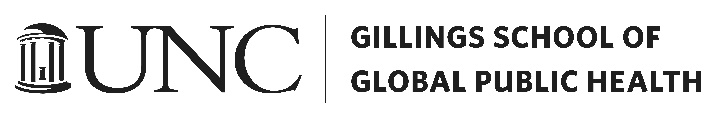 COVID-19 Office Safety PlanPurpose: Summarizes protections for and responsibilities of employees while working on campus. All listed employees will receive a copy of the plan.InstructionsDetermine appropriate scope of Office Safety Plan. This defines which people and spaces will be covered in the plan.Scope is flexible and can cover a whole department, center or unit. Alternatively, scope can be limited to a functional subgroup within department, center or unit. Examples: research group, finance & administration group. People and spaces covered by an existing Lab Safety Plan do not need to be included in an Office Safety Plan.Department chairs, center directors and unit heads should ensure everyone in their organization who is not already covered by a Lab Safety Plan is covered by an Office Safety Plan. This includes faculty, staff and student workers.Process:Use this template or create your own, so long as all information essential to share with occupants is included. Sections to complete are in bold. Page 1: instructionsPage 2: list of occupants and functions covered by the planPage 3 (boilerplate): School principles & general proceduresPage 4: list of specific schedules and procedures Page 5: resources (boilerplate)Submit for review & approval by department chair, center director or unit head. Once approved:Share plan with all occupants.Submit a copy to Facilities Manager Brent Wishart for school-level review and tracking (Brent Wishart, Kathy Anderson and Taya Jackson Scott).Ongoing updates: Modify the plan whenever there is new information affecting one or more of the individuals listed in the plan. Examples: new hires; departures; schedule changes; additional employees returning to campus; new information from the CDC or University that requires re-planning.Update to add new information, re-date, submit for approval and share the new plan with occupants.COVID-19 Office Safety PlanInstructional & INformation Systems (IIS)IIS staff groups: ADM = Admin; EUS = End User Support; IMS = Instructional Media Services/AV; ITS = Instructional Tech; SYS = SystemsOccupantsReturn dates & schedules can flex. Please talk to your supervisor to agree a change.Functions, services or other spaces covered by PlanPrinciples:Health & safety of staff, campus & community members is our top priority.Each of us is responsible to do our share promote health & safety for ourselves and for others in the workplace.We recognize and strive to meet individual needs for work flexibility in accordance with University policies and procedures, while also ensuring that all functions within the School are operating effectively and efficiently.We will follow CDC and University guidance regarding symptom monitoring, physical distancing, handwashing and proper use of PPE to reduce risk of COVID-19 exposure and transmission.We will conduct as many interactions as possible (meetings, interactions to provide services, etc.) from remote. When we must interact with others in person, we will do so as quickly and safely as possible. We understand and support the need for accurate and up-to-date Office Safety and Lab Safety Plans, in order to provide Schoolwide reporting and to keep everyone as safe as possible.General Procedures:Symptom Monitoring. Employees are required to monitor for COVID-19 symptoms before reporting for work on campus. Anyone experiencing any of these symptoms must not come to campus. Staff exhibiting COVID-19 symptoms should contact their health care provider. UNC employees may also contact the University Employee Occupational Health Clinic (919-966-9119). Staff who stay home should notify their supervisor and determine whether they are well enough to work from home or will take a sick day. Supervisors will assist in shifting coverage as needed.Masks. Masks are supplied by the university and distributed via Gillings Facilities group. Employees and visitors are required to wear masks at all times except:When working alone in a solo office;For short periods when eating and drinking.Physical distancing. Employees and visitors are required to observe 6’ physical distancing, especially in classrooms, common spaces and service areas.Breaks. Employees will take break time as safely as possible. When possible, we recommend use of outdoor spaces when eating and drinking.Cleaning. Cleaning supplies are supplied by the university and distributed by the Gillings Facilities group. Each office occupant is responsible for cleaning their space and any touched surfaces and objects (i.e. doorknobs, switches, handles) before leaving the office for the day. Employees are also required to wipe down surfaces in common spaces such as breakrooms, restrooms, copier/printer areas after use. Meetings and other gatherings. These will be conducted from remote when possible, even between individuals who are all on campus. Use of meeting rooms will be minimized and when used, will respect posted room capacities. SchedulesGeneral:All suite and individual office doors will be kept closed.All doors should include a sign indicating how to reach occupant(s). Examples: knock, email, text, call, make an appointment. Groups may use discretion in determining whether an area should be staffed at all times during regular business hours, balancing with safety considerations.Staff in open offices within a suite must agree staggered schedules to maximize safety. These can be arranged flexibly and must be documented by the supervisor. Examples:Daily arrangements, such as one or two days a week on campus with the rest remote workWeekly arrangements, such as one week on campus followed by two weeks remote workAdditional ProceduresAll staff will wear masks in all shared and common spaces, with the exception that staff may remove their mask for short periods to eat and drink at their desk while maintaining > 6’ physical distance from others.Staff preparing food in the breakroom must observe the maximum capacity (1) and should not linger or eat in the breakroom. As agreed by Kathy with other members of the campus IT Executive Council, all IIS staff are empowered to refuse to provide service in locations where someone is not wearing a mask. Rosenau 219C conference room will be closed for meetings and events and kept locked. Lew will work with Brent and/or Deshana to will manage & approve CAU special requests with max two-person occupancy.EUS and IMS will operate under detailed protocols and staff schedules managed by OJ.Staff schedules in IMS will need to flex as we learn more about the class schedule, including % of classes held from remote and on campus.Work will be done as much as possible from remote.Customer access will be limited with special procedures for pickup and dropoff of equipment. Customers will be asked to schedule appointments for non-immediate service. ROS 223 has been equipped with Plexiglas partitions for added safety.Mediasite lecture capture is shut down for the semester – faculty have been informed.Sound booth in ROS 232 will be closed for the foreseeable future. All IIS staff will follow procedures outlined by Finance for use of Xerox MFD in ROS 207.INSERT FLOOR PLAN if available (contact Facilities for assistance)ResourcesCDC guidelinesUNC Carolina TogetherCommunity StandardsReturning to the workplaceMask guidelinesUNC Gillings Return to Campus RoadmapStudent return websiteEHS mandatory trainingGeneral Facilities requests: sph_facilities@unc.eduTo request additional PPE or cleaning supplies: Brent Wishart, brent_wishart@unc.edu or Julie McManus, jnoel@email.unc.edu Plan approver:Kathy AndersonPlan contact:Kathy AndersonPlan date:7-20-2020 NameIIS GroupLocationOffice TypeOn-campus Schedule (Daily, Part-Time/Staggered, Occasional, Remote)Planned  Return DateKathy AndersonADMROS 219BSoloOccasional7/6/2020Lew BinkowskiADMROS 219ASoloOccasional7/6/2020James FoxSYSROS 219SharedPT/Staggered 11/30/2020Paul Glass-SteelSYSROS 219SharedPT/Staggered11/30/2020Tim Madden SYSROS 219SharedPT/Staggered11/30/2020Bryan Andregg SYSROS 218SoloOccasional11/30/2020Aiya Williams ITGROS 217SoloOccasional8/3/2020O.J. McGheeEUS&IMSROS 216SoloOccasional7/20/2020Joseph Love EUSROS 223SharedPT/Staggered8/3/2020Blair MasonEUS&IMSROS 223 SharedPT/Staggered7/13/2020Melvin PowellEUSROS 223SharedPT/Staggered7/20/2020Denver DanIMSROS 232SharedPT/Staggered7/20/2020Tom LaneyIMSROS 232SharedPT/Staggered7/13/2020Corey SandersIMSROS 232SharedPT/Staggered7/6/2020Andrea Jost AshdownITGROS 232SharedRemoteRemoteBen DavisITGROS 232SharedOccasional8/3/2020Andrew OchsITSROS 232SharedOccasional8/3/2020Description/UseLocationConference room ROS 219CPackage pickup and deliveryROS 219EUS customer service including dropoff and pickupROS 223AV customer service including dropoff and pickupROS 232Classroom AV supportClassroomsConference room AV supportConference roomsZoom supportRemoteEvent AV supportSchoolwideSound booth recordingROS 232Mail deliveryROS 220BreakroomROS 220Copying and printingROS 207 (Finance)Individual or Group ScheduleSchedule DetailsADM group (Lew and Kathy) and rest of senior staff (Bryan, Aiya, OJ)Mostly remote; on campus as neededSYS group (James, Paul, Tim)Schedule managed by BryanMostly remote, may use 1 day/week staggered rotationEUS group (Joseph, Blair, Melvin)Schedule managed by OJMix of on campus and remote with max of 2 on campus at a timeIMS group (Denver, Tom, Corey)Schedule managed by OJMix of on campus and remote with max of 2 on campus at a timeITG group (Andrea, Ben, Andrew)Schedule managed by AiyaMostly remote, may use 1 day/week staggered rotation